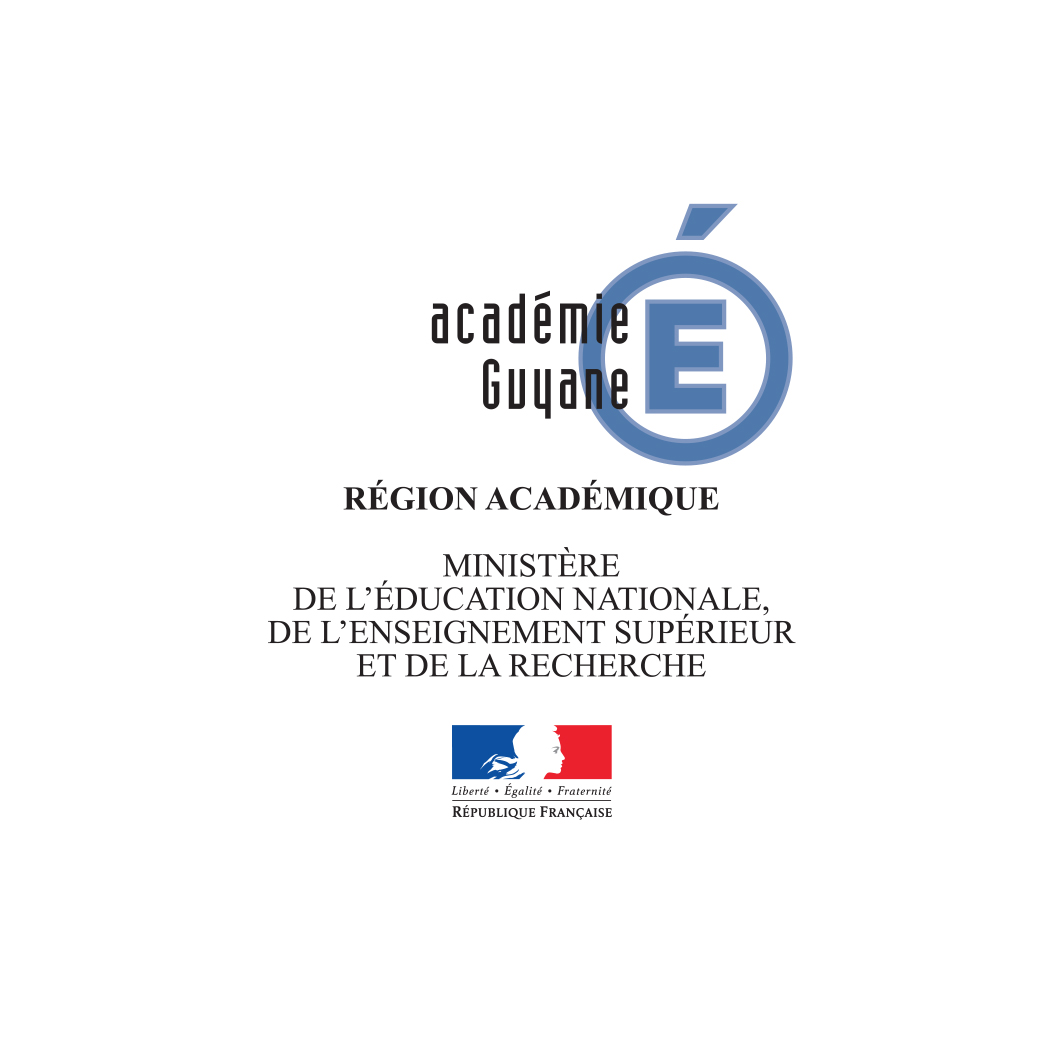 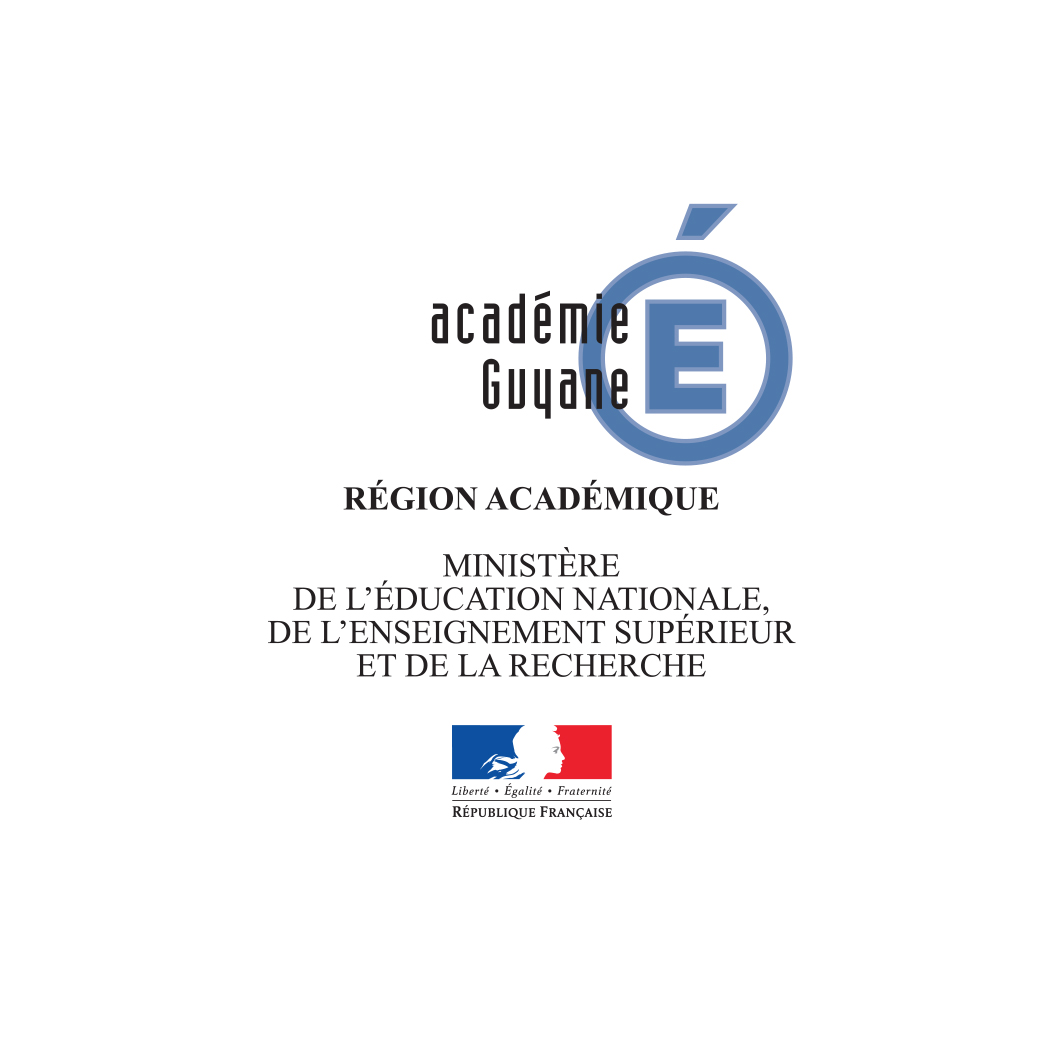 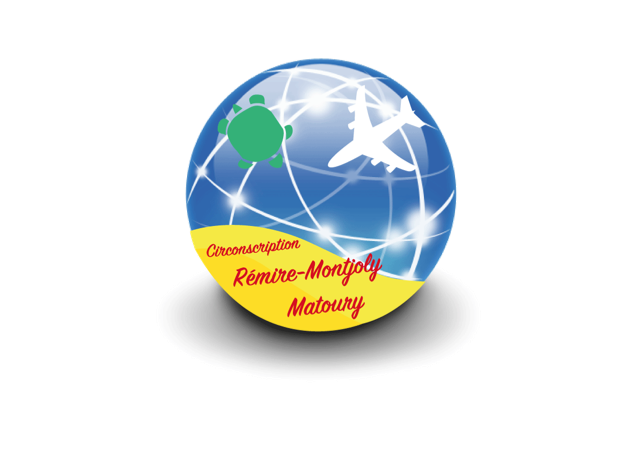 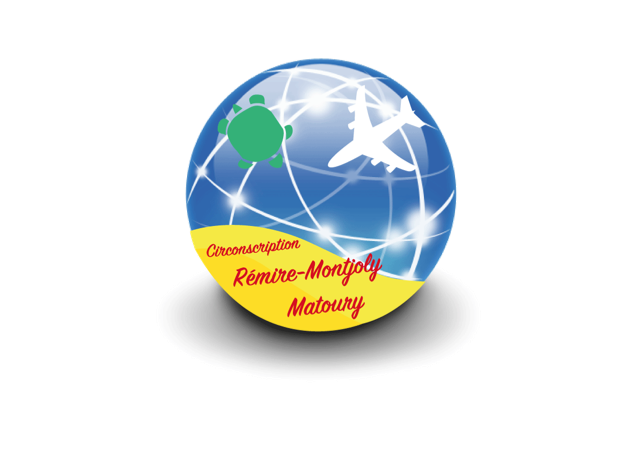 Intitulé………………………………..LieuDate et heuresNomPrénomEcole/FonctionEmargement                IENCP AIENCP EPSCP NE